Marshall UniversityMTH 100 Syllabus Course Description: From CatalogThe Modified Math Emporium FormatThe table below shows the following relationships:  How each student learning outcome will be practiced and assessed in the course.Required Texts, Additional Reading, and Other MaterialsCourse Requirements/Due DatesGrading PolicyAttendance Policy Academic Integrity Policy Tutoring  Technical AssistanceCourse Schedule 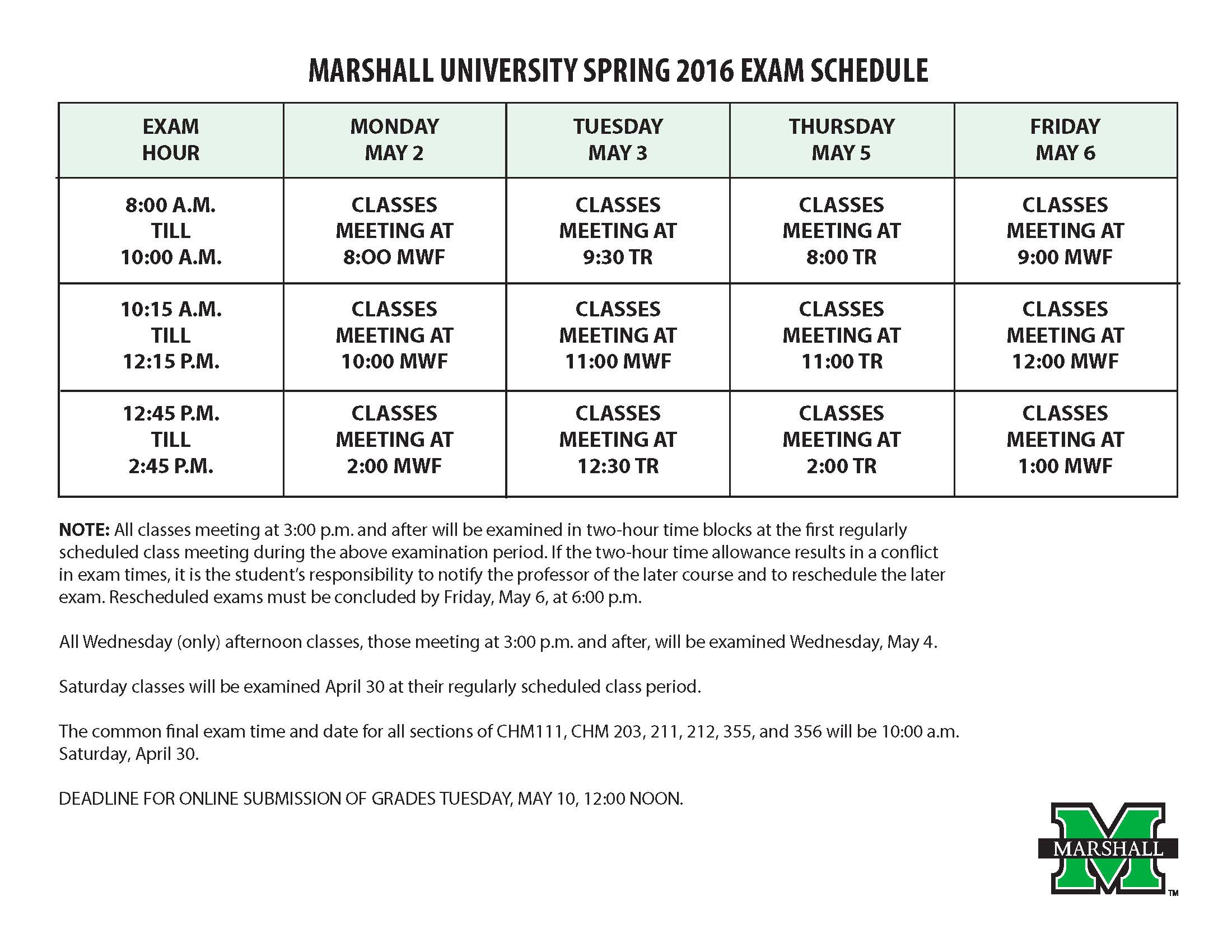 Course Title/NumberPreparation for College Mathematics A  MTH 100 Semester/YearSpring 2016Section/CRNSection 204   CRN 3971Days/TimeM, W, F 12:00-12:50pmLocationSmith Hall 621InstructorDevon WrightOfficeSmith Hall 742 EPhone(304)696-4333E-Mailtivener1@marshall.eduOffice HoursTBATeaching AssistantJacob RodehefferTA OfficeSmith Music 115TA Phone304 696 3986TA E-Mailrodeheffer@marshall.eduUniversity PoliciesBy enrolling in this course, you agree to the University Policies listed below.  Please read the full text of each policy by going to www.marshall.edu/academic-affairs and clicking on “Marshall University Policies.”  Or, you can access the policies directly by going to www.marshall.edu/academic-affairs/policies/.  Academic Dishonesty/Excused Absence Policy for Undergraduates/Computing Services Acceptable Use/Inclement Weather/Dead Week/Students with Disabilities/Academic Forgiveness/Academic Probation and Suspension/Academic Rights and Responsibilities of Students/Affirmative Action/Sexual HarassmentA mastery-based course that will prepare students for quantitative reasoning courses in their major.  Prerequisite: Math ACT 18 or below, or SAT Math 450 or below.  3 credit hours.  This course is intended to prepare students for MTH 121 or MTH 125.  It will not prepare students for courses that use algebra, MTH 127, MTH 130, or MTH 160.  Students who have Math ACT 17 or 18 may go directly to MTH 121B.  After completing MTH100, students who need MTH 127, MTH 130, or MTH 160 should enroll in MTH 102B.  The format of this course is known as a modified math emporium.  Math emporia have been shown to be more effective than traditional lecture-based courses in a number of colleges and universities across the country in the last decade.  Studies have shown that when students actively engage with course material, on average they have higher rates of achievement of intended learning outcomes as well as higher course completion rates.  The emporium model is based on mastery learning, promotes active learning, and provides flexibility in the pace at which students move through content, allowing students to cover familiar material quickly so that they can spend more time on topics that are more challenging for them.  The format features timely personal assistance from the instructor, coupled with interactive computer technology for instruction, and assessment with immediate feedback.  The interactive computer technology provides a nearly unlimited variety of practice examples, step-by-step guidance, and customized review support.Note:  Although this course involves computer-assisted instruction, it is not a distance learning or online course, nor is it an independent study. Course Student Learning Outcomes How students will practice each outcome in this CourseHow student achievement of each outcome will be  assessed  in this CourseStudents will identify different sets of numbers, recognize the properties of these sets, and compute results using elements of these sets.Both outside and inside the classroom, students will practice to master these concepts.  These ideas are covered in Modules A, B, C, and E.Students must certify in each lesson at the mastery level with a minimum grade of 80%. Students must demonstrate mastery of 75% on a module exam and take a comprehensive final exam.  Students will convert numbers to different forms and determine the most appropriate form for an application.Both outside and inside the classroom, students will practice to master these concepts.  These ideas are covered in Module B, C, D, and E.Students must certify in each lesson at the mastery level with a minimum grade of 80%. Students must demonstrate mastery of 75% on a module exam and take a comprehensive final exam.  Students will use measurements in real-world applications.Both outside and inside the classroom, students will practice to master these concepts.  These ideas are covered in Module D and F.Students must certify in each lesson at the mastery level with a minimum grade of 80%. Students must demonstrate mastery of 75% on a module exam and take a comprehensive final exam.  Students will apply the properties of algebra to solve simple problems.Both outside and inside the classroom, students will practice to master these concepts.  These ideas are covered in Module E.Students must certify in each lesson at the mastery level with a minimum grade of 80%. Students must demonstrate mastery of 75% on a module exam and take a comprehensive final exam.  Students will learn the basics of statistics and interpretation of graphs.  Both outside and inside the classroom, students will practice to master these concepts.  These ideas are covered in Module F.Students must certify in each lesson at the mastery level with a minimum grade of 80%. Students must demonstrate mastery of 75% on a module exam and take a comprehensive final exam.  (1) Textbook and computer software – Developmental Mathematics Software and e-book, ISBN 1935782517 or 9781935782513, Hawkes Learning Systems.  A software license can be purchased at the student bookstore or on-line at http://www.hawkeslearning.com/.  Students who have not purchased a software license code within three weeks of the start of the semester will be automatically unenrolled.  If a license is purchased within one additional week, the student will be re-enrolled.  (2) Calculator – A calculator is allowed on all assignments and tests.  No internet enabled devices may be used as a calculator during tests.  (3) Headphones – Students who want to watch the HawkesTV instructional videos during class, as part of learning the course material, must use headphones.  (4) Notebook – Although this course involves computer-assisted instruction, students should have and use note taking materials in every class.  Notes should be taken on each lesson.  Problems should be worked out neatly in your notebook and discussed with the Instructor or Teaching Assistant as needed.Students must complete all certifications, module tests (A, B, C, D, E, and F), and the final exam to earn a passing grade in this class.Students will complete the certifications with mastery 80% or higher, the 6 module tests with mastery 75% or higher, and the final exam.  Students have unlimited attempts to master the certifications.  Students have 3 attempts to master each of the 6 module tests.  The final exam may only be attempted once.All certifications for a particular module must be mastered before attempting the module test, and each module test must be mastered before progressing to the next module. If mastery on the test is not achieved in 3 attempts, then all certifications for the module and the diagnostic test will be reset; the student will work through the module again until mastery is achieved.All module tests must be completed with a score of 75% or higher before taking the final exam.  A complete suggested pace is provided in the course Schedule in this syllabus.  Students may complete certifications or exams before the suggested dates, if they have completed the appropriate prerequisites.  Students who work at or faster than the provided pace will complete the course in one semester.  Students are expected to work outside of class 3 – 6 hours each week.The final exam for this section is on Friday, May 6th from 10:15-12:15.  The last day to take the final exam is the final exam date for this section.  All modules and module exams must be completed by the last day of classes; no modules or module exams can be completed during finals week.  Students must achieve a mastery of 80% or higher in each lesson certification in a particular module before taking the module exam.  Each mastered lesson certification is recorded in the gradebook as a 100%.  On each of the 6 module exams, the best of your (up to) 3 module test grades are recorded in the gradebook.  Each module test must be passed with a score of 75% or higher.  The final exam can be taken only once.  Semester grades will be based on module test grades, certifications, the final exam, and attendance.Module tests (10% each for a total of 60%), certification (20%), final exam (20%).Grading scale:  90 – 100      A                           80 – 89.99   B                           70 – 79.99   C                           60 – 69.99   D                           Below 60     FAt the end of the semester, students who have not completed all of the course materials will be assigned a grade of F.Midterm GradesMidterm grades will be reported on Friday, March 4.  Students through the Module C Test will be recorded as passing.  Students through the Module B test will be assigned a midterm grade of a D.  Students not through the Module B exam will be assigned a midterm grade of an F.  Students are required to attend each class.  Unexcused absences from four or more MWF classes will result in an F.  Students with a University Excused Absence must provide evidence to justify a University Excused Absence on the first day you return to class.  Students do not need to attend class after successful completion of all modules, module tests, and the final exam.  Students may work together on the Learn, Practice, and Certification of each lesson and on practice exams.  Students may not work together, receive help, or use any resources (web, text, notes, etc) on Diagnostic Tests, Module Test, or the Final Test.  Any students who are discovered cheating will be given a 0 on the assignment, which will count towards your final course grade; students caught cheating must still master the material of the assignment before moving on.  A second cheating offense will result in an F for the course.  Notice of any cheating offense will be sent to Academic Affairs.  Math Department Open Computer LabLocation: Smith Hall 620Hours:  MTWR 5pm – 7pm Please remember to get your instructor’s permission before taking tests during open computer lab hours.  Students will need to sign-in and show ID to the persons staffing the lab to be able to take tests.  Math Department Tutoring Lab Location: Smith Music Hall 115Hours:  MTWR 10am – 4pm and F 10am – 12noon There are no computers in the math tutoring lab.  Please bring your questions on paper or bring your own laptop.  No tests can be taken in the math tutoring lab.  Other MTH 100 / 102 / 102B ClassesStudents may attend class periods of other MTH 100 or MTH 102 sections on a first come first served basis, if the classroom has an open computer.  Students must arrive on time, get instructor permission to use an open computer, and stay the entire class period.Students requiring technical assistance with the Hawkes software should contact Hawkes directly by phone at 800-426-9538 or 843-571-2825, Monday – Friday 8:30am – 10:00pm ET, or by live chat at www.hawkeslearning.com/chat, any time 24/7.  Spring 2016 MTH 100 Schedule for Sections Meeting MWFSpring 2016 MTH 100 Schedule for Sections Meeting MWFSpring 2016 MTH 100 Schedule for Sections Meeting MWFSpring 2016 MTH 100 Schedule for Sections Meeting MWFModuleLessons and TestsComplete on or beforeAWhole NumbersIntro to technology and policies - how this course worksM 1/11AWhole NumbersModule A Diagnostic Test (optional)W 1/13AWhole NumbersLesson 1.1 Learn, Practice, CertifyF 1/15AWhole NumbersLesson 1.2 Learn, Practice, CertifyF 1/15AWhole NumbersLesson 1.3 Learn, Practice, CertifyW 1/20AWhole NumbersLesson 1.4 Learn, Practice, CertifyW 1/20AWhole NumbersLesson 1.5 Learn, Practice, CertifyF 1/22AWhole NumbersLesson 1.6 Learn, Practice, CertifyF 1/22AWhole NumbersLesson 1.7 Learn, Practice, CertifyM 1/25AWhole NumbersLesson 1.8 Learn, Practice, CertifyM 1/25AWhole NumbersLesson 1.9 Learn, Practice, CertifyW 1/27AWhole NumbersModule A Practice TestAWhole NumbersModule A TestF 1/29BFractions and Mixed NumbersModule B Diagnostic Test (optional)M 2/1BFractions and Mixed NumbersLesson 2.1 Learn, Practice, CertifyW 2/3BFractions and Mixed NumbersLesson 2.2 Learn, Practice, CertifyF 2/5BFractions and Mixed NumbersLesson 2.3 Learn, Practice, CertifyM 2/8BFractions and Mixed NumbersLesson 2.4 Learn, Practice, CertifyW 2/10BFractions and Mixed NumbersLesson 2.5 Learn, Practice, CertifyF 2/12BFractions and Mixed NumbersLesson 2.6 Learn, Practice, CertifyM 2/15BFractions and Mixed NumbersModule B Practice TestW 2/17BFractions and Mixed NumbersModule B TestF 2/19CDecimalsModule C Diagnostic Test (optional)M 2/22CDecimalsLesson 3.1 Learn, Practice, CertifyM 2/22CDecimalsLesson 3.2 Learn, Practice, CertifyM 2/22CDecimalsLesson 3.3 Learn, Practice, CertifyW 2/24CDecimalsLesson 3.4 Learn, Practice, CertifyW 2/24CDecimalsLesson 3.5 Learn, Practice, CertifyF 2/26CDecimalsModule C Practice TestCDecimalsModule C TestF 2/26DRatios, Rates, and ProportionsModule D Diagnostic Test (optional)M 2/29DRatios, Rates, and ProportionsLesson 4.1 Learn, Practice, CertifyW 3/2DRatios, Rates, and ProportionsLesson 4.2 Learn, Practice, CertifyF 3/4DRatios, Rates, and ProportionsLesson 4.3 Learn, Practice, CertifyM 3/7DRatios, Rates, and ProportionsLesson 4.4 Learn, Practice, CertifyW 3/9DRatios, Rates, and ProportionsLesson 4.5 Learn, Practice, CertifyF 3/11DRatios, Rates, and ProportionsLesson 4.6 Learn, Practice, CertifyM 3/14DRatios, Rates, and ProportionsModule D Practice TestW 3/16DRatios, Rates, and ProportionsModule D TestF 3/18EReal Number Operations and Variable ExpressionsModule E Diagnostic Test (optional)M 3/28EReal Number Operations and Variable ExpressionsLesson 7.1a Learn, Practice, CertifyW 3/30EReal Number Operations and Variable ExpressionsLesson 7.2 Learn, Practice, CertifyW 3/30EReal Number Operations and Variable ExpressionsLesson 7.3 Learn, Practice, CertifyF 4/1EReal Number Operations and Variable ExpressionsLesson 7.4 Learn, Practice, CertifyF 4/1EReal Number Operations and Variable ExpressionsLesson 7.5 Learn, Practice, CertifyM 4/4EReal Number Operations and Variable ExpressionsLesson 7.7a Learn, Practice, CertifyW 4/6EReal Number Operations and Variable ExpressionsLesson 7.7c Learn, Practice, CertifyF 4/8EReal Number Operations and Variable ExpressionsModule E Practice TestEReal Number Operations and Variable ExpressionsModule E TestM 4/11FStatistics and Measurement ConversionModule F Diagnostic Test (optional) W 4/13FStatistics and Measurement ConversionLesson 6.1 Learn, Practice, CertifyF 4/15FStatistics and Measurement ConversionLesson 6.2 Learn, Practice, CertifyM 4/18FStatistics and Measurement ConversionLesson A.1 Learn, Practice, CertifyW 4/20FStatistics and Measurement ConversionLesson A.2a Learn, Practice, CertifyF 4/22FStatistics and Measurement ConversionLesson A.2b Learn, Practice, CertifyM 4/25FStatistics and Measurement ConversionLesson A.3 Learn, Practice, CertifyW 4/27FStatistics and Measurement ConversionModule F Practice TestFStatistics and Measurement ConversionModule F TestF 4/29Final Practice ProblemsFinal Practice TestFinal TestFinal Exam time of your section.All course certification, module exams, and the final exam must be completed to finish the course.All course certification, module exams, and the final exam must be completed to finish the course.All course certification, module exams, and the final exam must be completed to finish the course.All course certification, module exams, and the final exam must be completed to finish the course.